Вопросы по «Базовому курсу»
версия от 01.11.2017Условные обозначения:ПДД - Правила дорожного движения Российской Федерации.ПОБППГ - Правила обеспечения безопасности перевозок пассажиров и грузов автомобильным транспортом и городским наземным электрическим транспортом (Приказ Минтранса России от 15 января 2014 г. №7).ППГ - Правила перевозки грузов (Постановление Правительства РФ от 15.04.2011 г., действуют при оказании транспортных услуг).ДОПОГ - Европейское соглашение о международной дорожной перевозке опасных грузов.ГОСТ 19433-88 - ГОСТ 19433-88 Грузы опасные. Классификация и маркировка.Тема. Нормативно-правовое обеспечение перевозки ОГ.Какое международное соглашение определяет требования к осуществлению международной дорожной перевозки опасных грузов автомобильным транспортом?а)	ВОПОГ.б)	МК МПОГ.в)	ИКАО ТИ.г)	ДОПОГ.Выполнение положений ДОПОГ обязательно при осуществлении:а)	любых международных перевозок опасных грузов;б)	перевозок опасных грузов между государствами - участниками ДОПОГ;в)	перевозок опасных грузов между государствами - участниками СНГ.Каким документом установлен порядок перевозки опасных грузов автомобильным транспортом на территории Российской Федерации для собственных нужд?а)	ДОПОГ;б)	ПОБППГ;в)	ППГ.Предусмотрено ли законодательством Российской Федерации лицензирование перевозок опасных грузов автомобильным транспортом?а)	да;б)	нет.Требуется ли согласно законодательству Российской Федерации наличие на транспортном средстве с опасными грузами лицензионной карточки?а)	да;б)	нет.На какие виды транспорта распространяются требования ДОПОГ?а)	автомобильный;б)	железнодорожный;в)	авиационный;г)	на все виды.Обязательно ли при перевозке опасных грузов наличие на транспортном средстве отличительного знака государства, в котором оно зарегистрировано?а)	да;б)	нет;в)	обязательно только при международной перевозке.Тема. Подготовка водителей и специалистов в области перевозки опасных грузов автомобильным транспортом.Предусмотрена ли самостоятельная подготовка водителей по программеперевозки опасных грузов?а)	да;б)	нет;в)	да, при согласовании с Госавтоинспекцией.Какой срок действия свидетельства о подготовке водителей транспортныхсредств, используемых для перевозки опасных грузов, установлен в Российской Федерации?а)	5 лет;б)	3 года;в)	1 год.Действительно ли свидетельство о допуске водителя к перевозке опасных грузов, выданное в Российской Федерации, в государствах-участниках ДОПОГ?а)	да;б)	нет.Тема. Термины.Согласно ДОПОГ термин «тара аварийная» означает:а)	тару, восстановленную после аварии;б)	тару, в которую помещаются поврежденные упаковки с опасными грузами;в)	тару, предназначенную для перевозки опасных грузов, представляющих значительную опасность в случае аварии.Согласно ДОПОГ термин «транспортная единица» означает:а)	то же, что и транспортное средство;б)	транспортное средство, к которому не прицеплен прицеп, или состав, состоящий из транспортного средства и сцепленного с ним прицепа;в)	состав, состоящий из тягача и прицепа (полуприцепа).Что согласно ДОПОГ понимается под перевозкой грузов навалом?а)	перевозка опасных грузов без должного размещения, укладки и укрепления;б)	перевозка опасных грузов в крупногабаритных упаковочных средствах;в)	перевозка твердых веществ без упаковки.Согласно ДОПОГ термин «комбинированная тара» означает:а)	тару, состоящую из наружной (транспортной тары) и вложенной в нее одной или несколько единиц внутренней тары;б)	тару, предназначенную для совместной перевозки различных классов опасных грузов.Согласно ДОПОГ термин «температура вспышки» означает самую низкую температуру:а)	жидкости, при которой ее пары образуют легковоспламеняющуюся смесь с воздухом;б)	окружающей среды, при которой происходит самовоспламенение жидкости;в)	твердого вещества, при которой его самовозгорание становится неизбежным.Согласно ДОПОГ контейнер средней грузоподъемности для массовых грузов представляет собой:а)	жесткую тару, являющеюся частью транспортного средства;б)	жесткую или мягкую переносную тару.Согласно ДОПОГ термин «аварийная температура» означает температуру:а)	жидкости, при которой ее пары образуют легковоспламеняющуюся смесь с воздухом;б)	окружающей среды, при которой происходит самовоспламенение жидкости;в)	груза, при которой его самовозгорание становится неизбежным;г)	груза, при которой должны быть приняты аварийные меры.Какое вещество согласно ДОПОГ считается жидким?а)	незамерзающее ни при каким условиях;б)	температура замерзания которого ниже, чем у воды;в)	температуру плавления или начала плавления которого составляет 20 градусов С или ниже.Согласно правилам дорожного движения, термин «опасный груз» означает:а)	вещества, которые в силу присущих им свойств могут при перевозке создать угрозу для жизни и здоровья людей, нанести вред окружающей среде, повредить или уничтожить материальные ценности;б)	изделия из веществ, указанных в п.п. а);в)	отходы производственной и иной хозяйственной деятельности, обладающие свойствами, указанными в п.п. а);г)	указанное в п.п. а), б) и в).Рассматривается ли согласно ДОПОГ перевозка в контейнере твердыхнеупакованных веществ в качестве перевозки навалом/насыпью?а)	да;б)	нет.Что понимается под "Открытым транспортным средством"?а)	транспортное средство, платформа которого оборудована только бортами.б)	транспортное средство, имеющее брезентовый тент для защиты груза.в)	транспортное средство с кузовом, который может закрываться (фургон).г)	специализированное транспортное средство, которое по своей конструкции и оборудованию предназначено для перевозки жидкостей, газов, порошкообразных или гранулированных веществ.Что понимается под "Крытым брезентом транспортным средством"?а)	транспортное средство, платформа которого оборудована только бортами.б)	открытое транспортное средство, имеющее брезентовый тент для защиты груза.в)	транспортное средство с кузовом, который может закрываться (фургон).г)	специализированное	транспортное	средство,	которое	по своей конструкции	иоборудованию предназначено для перевозки жидкостей, газов, порошкообразных или гранулированных веществ.Что понимается под "Закрытым транспортным средством"?а)	транспортное средство, платформа которого оборудована только бортами.б)	открытое транспортное средство, имеющее брезентовый тент для защиты груза.в)	транспортное средство с кузовом, который может закрываться (фургон).г)	специализированное	транспортное	средство,	которое	по своей конструкции	иоборудованию предназначено для перевозки жидкостей, газов, порошкообразных или гранулированных веществ.Тема. ИсключенияКакая перевозка может рассматриваться как перевозка неопасного груза на одной транспортной единице?а)	10 баллонов с пропаном по 50 кг в каждом (2-я транспортная категория);б)	10 баллонов с кислородом по 50 л в каждом (3-я транспортная категория) и 4 баллона спропаном по 50 кг в каждом (2-я транспортная категория);в)	15 баллонов с кислородом по 50 л в каждом (3-я транспортная категория).Подпадают ли под действие положений ДОПОГ газы, содержащиеся в рефрижераторных (холодильных) установках транспортного средства?а)	да;б)	нет;в)	да, если их объем превышает 60 л.Применяются ли положения ДОПОГ, касающиеся маркировки упаковок с опасными грузами, при перевозке опасных грузов в ограниченном количестве?а)	да;б)	нет.Применяются ли положения ДОПОГ, касающиеся маркировки баллонов со сжатыми и сжиженными газами, к перевозке без применения отдельных положений ДОПОГ на одной транспортной единице?а)	да;б)	нет. Сколько	транспортных	категорий установлено для определениямаксимального количества опасного груза на одной транспортной единице, перевозка которого осуществляется без применения отдельных положений ДОПОГ?а)	пять;б)	четыре;в)	три.Сколько транспортных категорий установлено ДОПОГ для определения максимального количества опасного груза, перевозимого без применения отдельных положений ДОПОГ в одной транспортной единице?а)	3;б)	4;в)	5.Положения ДОПОГ не применяются в отношении топлива, предназначенного для питания двигателя транспортного средства и перевозимого в переносных емкостях, если его количество на одну транспортную единицу не превышает:а)	20 л;б)	60 л;в)	100 л.Какая перевозка может рассматривается как перевозка опасного груза в ограниченном количестве на одной транспортной единице в соответствии с ДОПОГ?а)	семь баллонов с пропаном - вместимость одного баллона 50 кг. (2-я транспортная категория);б)	пять баллонов с растворенным ацетиленом - вместимость одного баллона 50 кг. (2-я транспортная категория) и два баллона с пропаном - вместимость одного баллона 50 кг. (2-я транспортная категория);в)	два баллона с растворенным ацетиленом - вместимость одного баллона 50 кг. (2-я транспортная категория), один баллон с пропаном - вместимость одного баллона 50 кг. (2я транспортная категория) и десять баллонов с кислородом - вместимость одного баллона 50 кг. (3-я транспортная категория).Какая перевозка может рассматривается как перевозка опасного груза в ограниченном количестве на одной транспортной единице в соответствии с ДОПОГ?а)	семь канистр с бензином - вместимость одной канистры 50 л. (2-я транспортная категория);б)	семь канистр с дизельным топливом - вместимость одной канистры 50 л. (3-я транспортная категория) и три канистры с бензином - вместимость одной канистры 50 л. (2-я транспортная категория);в)	три канистры с бензином - вместимость одной канистры 50 л. (2-я транспортная категория), шесть канистр с керосином - вместимость одной канистры 50 л. (3-я транспортная категория) и шесть канистр с дизельным топливом - вместимость одной канистры 50 л. (3-я транспортная категория).Какая перевозка может рассматривается как перевозка опасного груза в ограниченном количестве на одной транспортной единице в соответствии с ДОПОГ?а)	десять баллонов с пропаном - вместимость одного баллона 50 кг. (2-я транспортная категория);б)	десять баллонов с кислородом - вместимость одного баллона 50 кг. (3-я транспортная категория) и четыре баллона с пропаном - вместимость одного баллона 50 кг. (2-я транспортная категория);в)	пятнадцать баллонов с кислородом - вместимость одного баллона 50 кг. (3-я транспортная категория).Какая перевозка может рассматривается как перевозка опасного груза в ограниченном количестве на одной транспортной единице в соответствии с ДОПОГ?а)	четыре баллона с ацетиленом - вместимость одного баллона 50 кг. (2-я транспортная категория) и десять баллонов с кислородом - вместимость одного баллона 50 кг. (3-я транспортная категория);б)	семнадцать канистр с бензином - вместимость одной канистры 20 л. (2-я транспортная категория);в)	шестьдесят неочищенных порожних бочек из-под дизельного топлива - вместимость одной бочки 200 л..Положения ДОПОГ в части определения ограниченного количества опасных грузов применяются:а)	к перевозкам опасных грузов между государствами - участниками ДОПОГ;б)	к перевозкам опасных грузов в пределах Российской Федерации;в)	к перевозкам, указанным в п.п. а) и б).Подпадает ли под действие положений ДОПОГ топливо, содержащиеся в баках транспортного средства (например, катера), перевозимого на транспортном средстве в качестве груза?а)	да;б)	нет;в)	да, если его объем превышает 60 л.Применяются ли положения ДОПОГ к перевозкам опасных грузов частными лицами, когда эти грузы упакованы для розничной продажи и предназначены для их личного потребления?а)	да;	б) нет.Какие положения ДОПОГ не применяются при перевозке опасных грузов в одной транспортной единице по транспортным категориям?а)	положения, касающиеся конструкции транспортных средств с опасными грузами;б)	положения, применяемые к таре и упаковке опасных грузов;в)	положения, применяемые к маркировке опасных грузов.Согласно ДОПОГ общая масса брутто одной упаковки (кроме тех которые обернуты в термоусадочный материал) при перевозки в ограниченном количестве не должна превышать:а)	10 кг;б)	20 кг;в)	з0 кг.Согласно ДОПОГ общая масса брутто одной упаковки обернутой в термоусадочный материал при перевозке в ограниченном количестве не должна превышать:а)	10 кг;б)	20 кг;в)	30 кг.Какая перевозка может рассматривается как перевозка опасного груза в ограниченном количестве на одной транспортной единице в соответствии с ДОПОГ?а)	шесть баллонов с пропаном - вместимость одного баллона 50 кг. (2-я транспортная категория);б)	две бочки с бензином - вместимость одной бочки 200 л. (2-я транспортная категория);в)	три баллона с растворенным ацетиленом - вместимость одного баллона 50 кг. (2-я транспортная категория), один баллон с пропаном - вместимость одного баллона 50 кг. (2я транспортная категория) и десять баллонов с кислородом - вместимость одного баллона 50 л. (3-я транспортная категория).Рассматривается ли согласно ДОПОГ перевозка автомобилями аварийной службы неисправных транспортных средств с опасными грузами как перевозка опасных грузов?а)	да;б)	нет.Рассматривается ли согласно ДОПОГ в качестве опасного груза топливо, предназначенное для обеспечения тяги транспортного средства и находящееся в топливных баках, несоединенных с двигателем транспортного средства?а)	да;б)	нет.Обязательно ли согласно ДОПОГ наличие дополнительного огнетушителя на транспортном средстве, перевозящем опасные грузы в ограниченном количестве?а)	да;б)	нет;в)	на усмотрение водителя.Может ли рассматриваться согласно ДОПОГ перевозка бензина в 200литровой бочке в качестве топлива для дозаправки автомобиля?а)	да;б)	нет.Тема. Транспортные документы.Требуется ли согласно ДОПОГ свидетельство о допущении транспортного средства к перевозке опасных грузов на грузовой автомобиль, перевозящий легковоспламеняющиеся жидкости в упаковках?а)	да;б)	нет.Какой срок действия разрешения, выдаваемого на установку проблесковых маячков желтого или оранжевого цвета на транспортное средство, используемое для перевозки легковоспламеняющихся грузов?а)	6 месяцев;б)	12 месяцев;в)	срок действия разрешения не ограничен.г)	разрешение не требуетсяТребуется ли согласно ДОПОГ свидетельство о допущении транспортного средства к перевозке опасных грузов на грузовой автомобиль, перевозящий легковоспламеняющиеся газы в 50-литровых баллонах?а)	да;б)	нет.Какая запись согласно ДОПОГ производится в транспортном документе при перевозке опасного груза в аварийной таре?а)	«АВАРИЙНАЯ УПАКОВКА»;б)	«АВАРИЙНАЯ ТАРА»;в)	запись не производится.Требуется ли Свидетельство о допуске транспортного средства при перевозке опасных грузов в упаковках (кроме веществ и изделий класса 1)?а)	да;б)	нет.В соответствии с ДОПОГ транспортный документ в случае перевозки баллонов с газом должен содержать следующие элементы информации:а)	номер ООН;б)	наименование вещества или изделия;в)	группа упаковки;г)	наименование и адрес грузоотправителя;д)	наименование и адрес грузополучателя;е)	указанное в п.п. а), б), в), г) и д);ж)	указанное в п.п. а), б), г) и д).Периодичность прохождения государственного технического осмотра транспортных средств, используемых для перевозки опасных грузов:а)	каждые 24 месяца;б)	каждые 12 месяцев;в)	каждые 6 месяцев.Предусматривает ли ДОПОГ наличие у каждого члена экипажа транспортного средства с опасными грузами удостоверения личности с вклеенной фотографией?а)	да;б)	нет.Какая запись должна быть сделана в транспортном документе в соответствии с ДОПОГ при перевозке БЕНЗИНА МОТОРНОГО (№ ООН 1203, знак опасности № 3, группа упаковки II) в упаковках, при условии, что перевозка не будет осуществляться через тоннели?а)	UN 1203, БЕНЗИН МОТОРНЫЙ, 3, II.б)	БЕНЗИН МОТОРНЫЙ, ДОПОГ, 3, II.в)	Опасный груз, БЕНЗИН МОТОРНЫЙ, UN 1203.г)	ДОПОГ, БЕНЗИН МОТОРНЫЙ, 3, II.Какая запись должна быть сделана в транспортном документе в соответствии с ДОПОГ при перевозке БЕНЗИНА МОТОРНОГО (№ ООН 1203, знак опасности № 3, группа упаковки II, код ограничения проезда через тоннели (D/E)) в контейнере-цистерне, вместимостью менее 3 м куб.?а)	UN1203 БЕНЗИН МОТОРНЫЙ, 3, II, (D/E) .б)	Контейнер-цистерна, БЕНЗИН МОТОРНЫЙ.в)	UN 1203, 3, II.г)	БЕНЗИН МОТОРНЫЙ, 3, II.Какая запись должна быть сделана в транспортном документе при перевозке порожних неочищенных барабанов из-под БЕНЗИНА МОТОРНОГО (знак опасности № 3) в соответствии с ДОПОГ?а)	ПОРОЖНЯЯ ТАРА, 3.б)	ПОРОЖНЯЯ ТАРА, 3, ПОСЛЕДНИЙ ГРУЗ: UN 1203, БЕНЗИН МОТОРНЫЙ, 3, II,(D/E).в)	БОЧКИ ПОРОЖНИЕ НЕОЧИЩЕННЫЕ ИЗ-ПОД БЕНЗИНА МОТОРНОГО, 3, ГУ II,(D/E).r)UN 1203, БЕНЗИН МОТОРНЫЙ, 3, II (пустая тара).Какая запись должна быть сделана в соответствии с ДОПОГ в транспортном документе при перевозке отходов, которые содержат МЕТАНОЛ (№ ООН 1230, знаки опасности № 3 и № 6.1, группа упаковки II, код ограничения проезда через тоннели (D/E))?а)	UN 1230, ОТХОДЫ, МЕТАНОЛ, 3 (6.1), II, (D/E).б)	ОТХОДЫ, (№ ООН 1230, знаки опасности № 3 и № 6.1, группа упаковки II, кодограничения проезда через тоннели (D/E)).в)	UN 1230, МЕТАНОЛ, 6.1 (3), II.г)	ОТХОДЫ.Какая запись должна быть сделана в соответствии с ДОПОГ в транспортном документе при перевозке порожнего неочищенного контейнера-цистерны из- под КЕРОСИНА (№ ООН 1223, знак опасности № 3, группа упаковки III, код ограничения проезда через тоннели D/E) вместимостью 2 м куб.?а)	ПОРОЖНИЙ КОНТЕЙНЕР-ЦИСТЕРНА, ПОСЛЕДНИЙ ГРУЗ: UN 1223 КЕРОСИН, 3,(D/E).б)	UN 1223, Легко загорается, 3, (D/E).в)	Порожний контейнер-цистерна, 3.г)	Порожний неочищенный и недегазированный контейнер-цистерна из-под керосина.Какая запись должна быть сделана в транспортном документе при перевозке порожних неочищенных барабанов из-под МЕТАНОЛА (знаки опасности № 3 и № 6.1)?а)	ПОРОЖНЯЯ ТАРА, 3 (6.1), ПОСЛЕДНИЙ ГРУЗ: UN 1230, МЕТАНОЛ, 3 (6.1), II,(D/E).б)	БОЧКИ ПОРОЖНИЕ НЕОЧИЩЕННЫЕ ИЗ-ПОД МЕТАНОЛА, 3 (6.1), ГУ II, (D/E).в)	UN 1230, МЕТАНОЛ, 3 (6.1), II (пустая тара).г)	ПОРОЖНЯЯ ТАРА, 3 (6.1).Какая запись должна быть сделана в транспортном документе в соответствии с ДОПОГ при перевозке порожних неочищенных контейнеров среднейгрузоподъемности для массовых грузов, которые содержали МЕТАНОЛ (№ ООН 1230, знаки опасности № 3 и № 6.1)?а)	Порожние КСГМГ.б)	КСГМГ, которые содержали МЕТАНОЛ.в)	UN 1230, МЕТАНОЛ, 6.1 (3), II.г)	Порожние КСГМГ, 3 (6.1).Какая запись должна быть сделана в транспортном документе в соответствии с ДОПОГ при перевозке порожнего неочищенного контейнера для массовых грузов из-под ФЕРРОСИЛИЦИЯ (№ ООН 1408, знаки опасности № 4.3 и № 6.1, группа упаковки III, код ограничения проезда через тоннели Е?а)	ПОРОЖНЯЯ ТАРА, 4.3 (6.1).б)	UN 1408, газы легко возгораются, 4.3 (6.1), III (пустой контейнер).в)	ПОРОЖНИЙ КОНТЕЙНЕР, 4.3 (6.1).г)	ПОРОЖНИЙ КОНТЕЙНЕР, ПОСЛЕДНИЙ ГРУЗ: UN 1408 ФЕРРОСИЛИЦИЙ, 4.3 (61), III, (Е).Какая запись должна быть сделана в транспортном документе в соответствии с ДОПОГ в случае порожнего неочищенного транспортного средства, в котором перевозилась насыпью СЕРА (№ ООН 1350, знак опасности № 4.1, группа упаковки III, код ограничения проезда через тоннели Е)?а)	ПОРОЖНЕЕ ТРАНСПОРТНОЕ СРЕДСТВО, ПОСЛЕДНИЙ ГРУЗ: UN 1350, СЕРА, 4.1, III, (Е).б)	ПОРОЖНЯЯ ТАРА, 4.1, ДОПОГ, ПОСЛЕДНИЙ ГРУЗ: UN1350.в)	UN 1350, ЛВТ, 4.1, III (порожнее транспортное средство).г)	ПОРОЖНЕЕ ТРАНСПОРТНОЕ СРЕДСТВО, 4.1, ДОПОГ.Какая запись должна быть сделана в транспортном документе при перевозке порожних баллонов из-под ХЛОРА (№ ООН 1017, класс 2, знаки опасности № 2.3, № 5.1 и № 8) вместимостью 50 литров?а)	ПОРОЖНИЕ СОСУДЫ, 2.3 (5.1, 8).б)	Баллоны порожние из-под хлора, 2, UN 1017.в)	UN 1017, ХЛОР, 2 (порожняя тара).г)	ПОРОЖНИЕ СОСУДЫ, 2, ПОСЛЕДНИЙ ГРУЗ: UN 1017 ХЛОР.Какая запись должна быть сделана в транспортном документе при внутренней перевозке КИСЛОРОДА СЖАТОГО в баллонах (№ ООН 1072, знаки опасности № 2.2 и № 5.1)?а)	UN 1072, КИСЛОРОД СЖАТЫЙ, 2.2 (5.1).б)	КИСЛОРОД СЖАТЫЙ, 2, 1О.в)	КИСЛОРОД СЖАТЫЙ, ДОПОГ.г)	КИСЛОРОД СЖАТЫЙ в баллонах.Какая запись должна быть сделана в транспортном документе при перевозке упаковок с КАРБИДОМ КАЛЬЦИЯ (№ ООН 1402, знак опасности № 4.3, группа упаковки II, код ограничения проезда через тоннели (D/E))?а)	UN 1402, КАРБИД КАЛЬЦИЯ, 4.3, II, (D/E).б)	КАРБИД КАЛЬЦИЯ, ДОПОГ, 4.3, (D/E).в)	Опасный груз, КАРБИД КАЛЬЦИЯ, UN 1402.г)	ДОПОГ, КАРБИД КАЛЬЦИЯ, (D/E), 4.3, II.Какая запись должна быть сделана в транспортном документе при перевозке навалом КАРБИДА КАЛЬЦИЯ (№ ООН 1402, знак опасности № 4.3, группа упаковки II, код ограничения проезда через тоннели (D/E))?а)	UN 1402, КАРБИД КАЛЬЦИЯ, 4.3, II, (D/E).б)	КАРБИД КАЛЬЦИЯ, ДОПОГ, 4.3, (D/E).в)	Опасный груз, КАРБИД КАЛЬЦИЯ, UN 1402.г)	ДОПОГ, КАРБИД КАЛЬЦИЯ, (D/E), 4.3, II.Какая запись должна быть сделана в транспортном документе при перевозке порожних неочищенных барабанов из-под КАРБИДА КАЛЬЦИЯ (знак опасности № 4.3)?а)	Порожняя тара, 4.3.б)	Порожняя тара, 4.3, последний груз: UN 1402, КАРБИД КАЛЬЦИЯ, 4.3, II, (D/E).в)	Бочки порожние неочищенные из-под КАРБИДА КАЛЬЦИЯ, 4.3, ГУ II, (D/E).г)	UN 1402, КАРБИД КАЛЬЦИЯ, 4.3, II, (D/E) (пустая тара).Какая запись должна быть сделана в транспортном документе при перевозке отходов, которые содержат ИЗОПРОПАНОЛ (№ ООН 1219, знак опасности № 3, группа упаковки II, код ограничения проезда через тоннели (D/E))?а)	UN 1219, ОТХОДЫ, ИЗОПРОПАНОЛ, 3, II, (D/E).б)	ОТХОДЫ, (№ ООН 1219, знак опасности № 3, группа упаковки II, код ограниченияпроезда через тоннели (D/E)).в)	UN 1219, ИЗОПРОПАНОЛ, (D/E), II.г)	ОПАСНЫЕ ОТХОДЫ.Какая запись должна быть сделана в транспортном документе при перевозке порожнего неочищенного контейнера для массовых грузов, в котором перевозилась СЕРА (№ ООН 1350, знак опасности № 4.1, группа упаковки III, код ограничения проезда через тоннели Е)?а)	Порожний контейнер, последний груз: UN 1350, СЕРА, 4.1, III, (E).б)	UN 1350, легковоспламеняющиеся остатки желтого цвета, 4.1, (D/E).в)	Порожний контейнер для массовых грузов, 4.1.г)	Порожний неочищенный и недегазированный контейнер для массовых грузов из-подсеры.Какая запись должна быть сделана в транспортном документе при внутрироссийской перевозке барабанов под давлением, содержащих КИСЛОРОД ОХЛАЖДЕННЫЙ ЖИДКИЙ (№ ООН 1073, знаки опасности № 2.2 и № 5.1)?а)	UN 1073 КИСЛОРОД ОХЛАЖДЕННЫЙ ЖИДКИЙ, 2.2 (5.1).б)	КИСЛОРОД СЖАТЫЙ.в)	Барабаны под давлением, UN 1073.г)	Груз не относится к классу 2, поскольку он перевозится в жидком состоянии.Какая запись должна быть сделана в транспортном документе при перевозке упаковок с опасным грузом № ООН 1334 НАФТАЛИН ОЧИЩЕННЫЙ (знак опасности № 4.1, группа упаковки III, код ограничения проезда через тоннели (E))?а)	UN 1334, НАФТАЛИН ОЧИЩЕННЫЙ, 4.1, III, (E).б)	UN 1334, Упаковки, 4.1, (D/E).в)	Опасный груз, класс 4.1.г)	Груз не подпадает под требования ДОПОГ.Какая запись должна быть сделана в транспортном документе при внутрироссийской перевозке баллонов с опасным грузом № ООН 1013 УГЛЕРОДА ДИОКСИД (знак опасности № 2.2)?а)	UN 1013, УГЛЕРОДА ДИОКСИД, 2.2.б)	UN 1013, Углекислота, 2.2, (С/E).в)	Опасный груз, класс 2.г)	Груз не подпадает под действие ДОПОГ.Какая запись должна быть сделана в транспортном документе при перевозке порожних баллонов из-под опасного груза № ООН 1005 АММИАК БЕЗВОДНЫЙ (знаки опасности № 2.3 и № 8)?а)	ПОРОЖНИЕ СОСУДЫ, 2.3 (8).б)	Баллоны порожние из-под аммиака.в)	UN 1005, АММИАК, 2 (порожняя тара).г)	Порожние сосуды, 2, последний груз: UN 1005.Какие из следующих сведений должны быть указаны наряду с прочими в транспортном документе на опасный груз?а)	Наименование и адрес грузоотправителя опасного груза.б)	Телефоны дежурных частей МВД.в)	Длительность перевозки.г)	Номер двигателя транспортного средства.В какой последовательности должны указываться в транспортном документе элементы информации, которые характеризуют опасные свойства опасного груза?а)	Номер ООН, надлежащее отгрузочное наименование, номер образца знака опасности, группа упаковки. код ограничения проезда через тоннели.б)	Группа упаковки, надлежащее отгрузочное наименование, номер образца знака опасности, номер ООН.в)	Номер образца знака опасности, надлежащее отгрузочное наименование, группа упаковки, номер ООН.г)	Последовательность, в которой должны указываться в транспортном документе элементы информации, характеризующей опасные свойства опасного груза, не регламентируется.На каком языке должен быть заполнен транспортный документ на опасный груз при осуществлении международных перевозок?а)	На официальном языке страны-отправителя или страны-получателя.б)	На официальном языке страны-отправителя и, если этот язык не является английским, немецким или французским, то он дублируется на одном из указанных языков.в)	На английском, французском или немецком языках.г)	На языке, которым владеет водитель.Кто обязан передать водителю транспортный документ с указанными в нем сведениями об опасном грузе?а)	Погрузчик.б)	Перевозчик.в)	Владелец транспортного средства.г)	ГрузоотправительИз какого перевозочного документа при перевозках опасного груза можно узнать его опасные свойства?а)	Из свидетельства о допущении транспортных средств к перевозке некоторых опасных грузов.б)	Из письменных инструкций.в)	Из свидетельства о загрузке контейнера.г)	Из ДОПОГ-свидетельства о подготовке водителей транспортных средств, перевозящих опасные грузы.Какой перевозочный документ содержит информацию для водителя о видах опасности груза и о действиях в случае аварии?а)	ДОПОГ-свидетельство о подготовке водителей.б)	Письменные инструкции.в)	Товарно-транспортная накладная.г)	Талон о прохождении технического осмотра.Кто должен обеспечить водителя письменными инструкциями при международной перевозке опасных грузов?а)	Грузоотправитель.б)	Перевозчик.в)	Погрузчик.г)	Грузополучатель.В каком перевозочном документе указывается перечень оборудования, необходимого водителю для принятия мер по первичной ликвидации последствий аварии при перевозке опасных грузов?а)	В свидетельстве о допущении транспортных средств к перевозке некоторых опасных грузов.б)	В письменных инструкциях.в)	В ДОПОГ-свидетельстве о подготовке водителей транспортных средств, перевозящих опасные грузы.г)	В транспортном документе на опасный груз.В каком перевозочном документе указывается перечень средств индивидуальной защиты, предназначенных для использования водителем в случае аварии при перевозке опасных грузов?а)	В свидетельстве о допущении транспортных средств к перевозке некоторых опасных грузов.б)	В письменных инструкциях.в)	В ДОПОГ-свидетельстве о подготовке водителей транспортных средств, перевозящих опасные грузы.г)	В транспортном документе на опасный груз.В каком перевозочном документе указываются меры, которые должен принять водитель в случае аварии или чрезвычайной ситуации при перевозке опасного груза?а)	В согласовании маршрута дорожной перевозке опасного груза.б)	В письменных инструкциях.в)	В ДОПОГ-свидетельстве о подготовке водителей транспортных средств, перевозящих опасные грузы.г)	В свидетельстве о допущении транспортных средств к перевозке некоторых опасных грузов.Какой перевозочный документ является обязательным при международной перевозке опасного груза навалом (насыпью)?а)	Свидетельство о прохождении водителем курсов по оказанию первой медицинской помощи.б)	Письменные инструкции.в)	Загранпаспорт.г)	Медицинская справка о пригодности водителя к управлению транспортным средством.Для чего служат письменные инструкции на случай аварии или чрезвычайной ситуации при перевозке опасных грузов?а)	Содержат подробную информацию о действиях аварийно-спасательных служб в случае аварии или чрезвычайной ситуации во время перевозки опасного груза.б)	Являются документом, который предъявляется компетентным органам при проведении проверки на предприятии.в)	Содержат указания для водителя о правильных действиях в случае аварии или чрезвычайной ситуации во время перевозки опасного груза.г)	Содержат маршрут перевозки опасного груза.Кто должен обеспечить водителя письменными инструкциями при выполнении международных перевозок?а)	Грузоотправитель.б)	Погрузчик.в)	Грузополучатель.г)	Перевозчик.На каком (их) языке (ах) должны составляться письменные инструкции при международной перевозке опасного груза?а)	На языках страны отправления, всех транзитных стран и страны назначения.б)	На языке(ах), на котором(ых) каждый член экипажа может читать и который он понимает.в)	Только на английском языке.г)	Только на русском языке.В какой срок автомобильный перевозчик должен передать членам экипажа транспортного средства письменные инструкции при международных перевозках?а)	До начала рейса.б)	Перед загрузкой опасного груза в транспортное средство.в)	Перед разгрузкой опасного груза.г)	На пограничном пропускном пункте до пересечения границы.Когда водитель транспортного средства, перевозящий опасный груз, должен ознакомиться с содержанием письменных инструкций?а)	До начала рейса члены экипажа транспортного средства должны получить информацию о погруженном опасном грузе и ознакомиться с письменными инструкциями.б)	Так как письменные инструкции составляются по единому образцу для всех опасных грузов, то нет никакой необходимости с ними знакомиться.в)	В случае аварии или инцидента при перевозке опасного груза.г)	После выгрузки опасного груза.Что должен сделать водитель перед началом перевозки опасного груза?а)	Передать письменные инструкции на случай аварии или чрезвычайной ситуации лицу, ответственному за отгрузку груза.б)	Уведомить о начале перевозки страховую компанию и грузоотправителя.в)	Водитель до начала рейса должен получить информацию о погруженном опасном грузе и ознакомиться с письменными инструкциями.г)	Удостовериться, что о перевозке опасного груза проинформировано МЧС Российской Федерации.Должны ли указываться характеристики опасных свойств опасных грузов в письменных инструкциях?а)	Нет, должны указываться только класс опасного груза и номера образцов знаков опасности.б)	Да, только при перевозке опасного груза в цистернах.в)	Да, только при международной перевозке опасного груза.г)	Да.Должны ли в письменных инструкциях перечисляться средства индивидуальной защиты, предназначенные для использования водителем, в случае аварии при перевозке опасного груза?а)	Нет.б)	Да.в)	Да, только при перевозке опасных грузов навалом (насыпью).г)	Да, только при перевозке особо опасных грузов.Должен ли в письменных инструкциях приводиться перечень оборудования, необходимого водителю для принятия мер в случае аварии или чрезвычайной ситуации при перевозке опасных грузов?а)	Да.б)	Нет.в)	Да, только при перевозке опасных грузов в цистернах.г)	Да, только при перевозке особо опасных грузов.Где должны находиться письменные инструкции при перевозке опасных грузов?а)	У руководителя транспортной компании.б)	Водитель обязан носить их с собой.в)	В кабине водителя в любом легкодоступном месте.г)	Письменные инструкции должны быть прикреплены к упаковкам с опасными грузами. Тема. Классификация опасных грузов.Сколько групп упаковок предусмотрено ДОПОГ для опасных грузов класса 3 в зависимости от степени опасности груза?а)	3;б)	5;в)	7.Согласно ДОПОГ вещества, способные к самовозгоранию, относятся к опасным грузам:а)	класса 4.1;б)	класса 4.2;в)	класса 4.3.Какая группа упаковки согласно ДОПОГ назначается для веществ с низкойстепенью опасности?а)	I;б)	II;в)	III.Какая группа упаковки согласно ДОПОГ назначается для веществ с высокойстепенью опасности?а)	I;б)	II;в)	III.Какие из легковоспламеняющихся жидкостей более опасны?а)	с низкой температурой вспышки;б)	с высокой температурой вспышки;в)	температура вспышки значения не имеет.Что относится к опасным грузам класса 2?а)	газы сжатые, сжиженные и растворенные под давлением;б)	взрывчатые материалы;в)	инфекционные вещества;г)	органические пероксиды.Какие из перечисленных опасных грузов согласно ДОПОГ не допускаются кперевозке?а)	№ ООН 2186 (водород хлористый охлажденный жидкий);б)	№ ОНН 0369 (боеголовки ракет с разрывным зарядом);в)	№ ООН 0330 (торпеды с разрывным зарядом).Подразделяются ли согласно ДОПОГ опасные грузы класса 2 на подклассы?а)	да;б)	нет.На сколько подклассов подразделяются согласно ДОПОГ опасные грузыкласса 3?а)	на подклассы не подразделяются;б)	на два;в)	на три.Какие вещества в соответствии с ДОПОГ относятся к опасным грузам класса4.2?а)	твердые десенсибилизированные взрывчатые вещества;б)	самовозгорающиеся вещества;в)	самореактивные вещества.Подразделяются ли согласно ДОПОГ опасные грузы класса 7 на подклассы?а)	на подклассы не подразделяются;б)	подразделяются на два подкласса;Какой классификационный код согласно ДОПОГ присваивается взрывчатым веществам и изделиям?а)	«1.1С»;б)	«1В1»;в)	«1VO».К какому классу опасных грузов относятся легковоспламеняющиеся жидкости?а)	к первому;б)	к третьему;в)	к пятому.Какая буква согласно ДОПОГ присутствует в классификационном кодеокисляющего газа?а)	«А»;б)	«О»;в)	«F».Какая буква согласно ДОПОГ присутствует в классификационном коде удушающего газа?а)	«А»;б)	«О»;в)	«F».Какая буква согласно ДОПОГ присутствует в классификационном коде газа,обладающего свойством легко воспламеняться?а)	«А»;б)	«О»;в)	«F».Какая буква согласно ДОПОГ присутствует в классификационном коде газа,обладающего токсичными свойствами?а)	«Т»;б)	«О»;в)	«F».Устанавливает ли ДОПОГ группы упаковки для газов (класс 2) в зависимостиот степени их опасности?а)	да;б)	нет.К какой группе упаковки согласно ДОПОГ должны быть отнесены легковоспламеняющиеся жидкости, температура начала кипения которых менее 350С?а)	I;б)	II;в)	III.Согласно ДОПОГ жидкие десенсибилизированные взрывчатые вещества относятся к опасным грузам:а)	1 класса;б)	3 класса;в)	9 класса.Какими свойствами характеризуются органические пероксиды?а)	чувствительностью к удару или трению;б)	способностью выделять кислород при горении;в)	свойствами, указанными в п.п. а) и б).Согласно ДОПОГ к грузам повышенной опасности относятся:а)	взрывчатые вещества и изделия подкласса 1.6;б)	токсичные газы, за исключением аэрозолей;в)	легковоспламеняющиеся жидкости в упаковках, отнесенные к группам упаковки I и II;г)	указанные в п.п. а), б) и в).Какие вещества относятся к опасным грузам класса 3?а)	легковоспламеняющиеся жидкости;б)	отравляющиеся вещества;в)	легковоспламеняющиеся твердые вещества.Какая группа упаковки согласно ДОПОГ не назначается веществам и изделиям, отнесенным к опасным грузам класса 9?а)	Iб)	II;в)	III.Согласно ДОПОГ легковоспламеняющиеся жидкости, токсичные, коррозионные обозначаются классификационным кодом?а)	«TFC»;б)	«FTC»;в)	«FTS».Какими буквами согласно ДОПОГ обозначаются в классификационном коде токсичные вещества легковоспламеняющиеся?а)	«ТО»;б)	«TF»;в)	«TS»;г)	«TW».Согласно ДОПОГ в классификационном коде токсичных, легковоспламеняющихся, коррозионных газов используются буквы:а)	«TFC»;б)	«TOC»;в)	«TFS».Какие буквы в классификационном коде согласно ДОПОГ указывают на легковоспламеняющиеся и токсичные свойства вещества?а)	«FO»;б)	«FT»;в)	«FC»;г)	«FS».Какими буквами в классификационном коде согласно ДОПОГ обозначают легковоспламеняющиеся жидкости, токсичные?а)	«FO»;б)	«FT»;в)	«FC»;г)	«FS».Согласно ДОПОГ самореактивные вещества являются опасными грузами:а)	класса 4.2;б)	класса 4.1;в)	класса 4.3.Какие опасные грузы согласно ДОПОГ перевозить запрещено?а)	сера расплавленная (№ ООН 2448);б)	метилнитрит (№ ООН 2455);в)	метилфторид (№ ООН 2454).Согласно ДОПОГ легковоспламеняющимися твердыми веществами являются:а)	твердые вещества, способные легко загораться;б)	твердые вещества, способные вызвать возгорание при трении;в)	перечисленные в п.п. а) и б).Какие из веществ согласно ДОПОГ относятся к опасным грузам класса 6.1?а)	окисляющие вещества;б)	токсичные вещества;в)	инфекционные вещества.Какая группа упаковки согласно ДОПОГ не назначается опасным грузамкласса 9?а)	I;б)	II;в)	III.К какому из классов опасных грузов согласно ДОПОГ относятся самореактивные вещества:а)	к классу 2;б)	к классу 4.1;в)	к классу 6.2.Согласно ДОПОГ к грузам повышенной опасности относятся:а)	взрывчатые вещества подкласса 1.6;б)	токсичные газы;в)	легковоспламеняющиеся жидкости в упаковках, отнесенные к группам упаковки I и II;г)	вещества, указанные в п.п. а), б) и в).Подразделяются ли согласно ДОПОГ опасные груза класса 2 на подклассы?а)	да;б)	нет.Согласно ДОПОГ опасные грузы класса 7:а)	на подклассы не подразделяются;б)	подразделяются на два подкласса;в)	подразделяются на три подкласса.На сколько групп совместимости подразделяются в соответствии с ДОПОГ взрывчатые вещества и изделия для целей их перевозки?а)	8;б)	10;в)	12.Какую группу упаковки согласно ДОПОГ назначают веществам с высокой степенью опасности?а)	I;б)	II;в)	III.Какую группу упаковки согласно ДОПОГ назначают веществам с низкой степенью опасности?а)	I;б)	II;в)	III.К какой группе упаковки согласно ДОПОГ должна быть отнесена легковоспламеняющаяся жидкости, температура начала кипения которой менее 350С?а)	I;б)	II;в)	III.Тема. Маркировка опасных грузов.Согласно ДОПОГ знаки опасности, наносимые на упаковки с опасными грузами, имеют форму ромба с минимальными размерами:а)	50 мм х 50 мм;б)	100 мм х 100 мм;в)	150 мм х 150 мм.Каково назначение знаков опасности на упаковках с опасными грузами?а)	для удобства сортировки опасных грузов;б)	для указания на опасности, которые исходят от перевозимых грузов;в)	для информирования участников дорожного движения.Согласно ДОПОГ данный знак опасности наносится на баллоны, содержащие:а)	невоспламеняющиеся газы;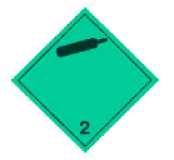 б)	токсичные газы;в)	легковоспламеняющиеся газыЭтот знак опасности согласно ДОПОГ обозначает:а)	легковоспламеняющиеся газы;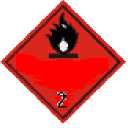 б)	легковоспламеняющиеся жидкости;в)	вещества, способные к самовозгоранию.Этот знак опасности согласно ДОПОГ обозначает:а)	токсичные вещества;б)	легковоспламеняющиеся жидкости;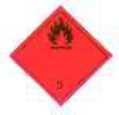 в)	воспламеняющиеся газы.Согласно ДОПОГ данный знак опасности наносится на упаковку, содержащую: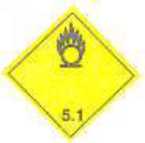 а)	окисляющие вещества;б)	органические пероксиды;в)	легковоспламеняющиеся жидкости.Этот знак опасности, согласно ДОПОГ, наносится на упаковки:а)	с легковоспламеняющимися твердыми веществами;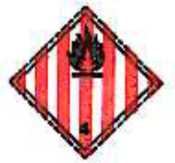 б)	с легковоспламеняющимися жидкостями;в)	с легковоспламеняющимися газами.Согласно ДОПОГ данный знак опасности наносится на упаковку, содержащую:а)	легковоспламеняющиеся жидкости;б)	вещества, способные к самовозгоранию;в)	воспламеняющиеся газы.Согласно ДОПОГ данный знак опасности наносится на упаковку, содержащую:а)	коррозионные вещества;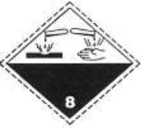 б)	органические пероксиды;в)	инфекционные вещества.Согласно ДОПОГ данным знаком опасности обозначают:а)	легковоспламеняющиеся твердые вещества;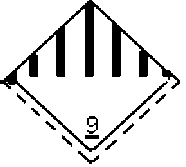 б)	инфекционные вещества;в)	прочие опасные вещества и изделия.Что означает эта маркировка:а)	хрупко, осторожно;б)	указывает, в каком положении должна находиться упаковка;в)	место строповки.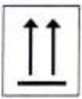 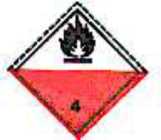 Тема. Маркировка транспортных средствПредусматривает ли ДОПОГ размещение сведений об экстренных мерах на информационных табло?а)	да;б)	нет.Какой цвет согласно ДОПОГ имеют светоотражающие таблички, используемые для маркировки транспортных средств с опасными грузами?а)	красный;б)	оранжевый;в)	белый.Согласно ДОПОГ прямоугольные таблички оранжевого цвета, применяемые для маркировки транспортных средств с опасными грузами, имеют размер:а)	40 х 30 см;б)	50 х 30 см;в)	69 х 30 см.Какая информация согласно ДОПОГ должна быть указана на табличках оранжевого цвета, установленных на транспортном средстве, в котором опасные грузы перевозятся в упаковках?а)	идентификационный номер опасности;б)	номер ООН;в)	информация отсутствует;г)	указанная в п.п. а) и б).Какие размеры согласно ДОПОГ имеют информационные табло?а)	250 х 250 мм;б)	400 х 300 мм;в)	200 х 150 мм.В какой части таблички оранжевого цвета согласно ДОПОГ указывается идентификационный номер опасности?а)	в верхней;б)	в нижней.Требуется ли согласно ДОПОГ снимать таблички оранжевого цвета, не относящиеся к перевозимым опасным грузам или их остаткам?а)	да;б)	нет;в)	на усмотрение водителя.Согласно ДОПОГ идентификационный номер опасности «446» означает:а)	твердое вещество, способное к возгоранию;б)	легковоспламеняющееся твердое вещество, токсичное, в расплавленном состоянии при повышенной температуре;в)	легковоспламеняющееся твердое вещество, токсичное.Согласно ДОПОГ идентификационным номером опасности «20» обозначаются:а)	газы, не представляющие дополнительной опасности;б)	токсичные газы;в)	легковоспламеняющиеся газы.Что согласно ДОПОГ означает цифра «2» в идентификационном номере опасности?а)	воспламенение газа;б)	выделение газа в результате давления или химической реакции;в)	токсичность или опасность инфекции.Что согласно ДОПОГ означает цифра «3» в идентификационном номере опасности?а)	воспламенение жидкостей, паров и газов;б)	выделение газа в результате давления или химической реакции;в)	токсичность или опасность инфекции.Что, согласно ДОПОГ означает цифра «6» в идентификационном номере опасности?а)	токсичность или опасность инфекции;б)	радиоактивность;в)	коррозионная активность.Согласно ДОПОГ идентификационный номер опасности «323» означает:а)	легковоспламеняющаяся жидкость реагирующая с водой с выделением легковоспламеняющихся газовб)	пирофорная жидкостьв)	сильновоспламеняющаяся жидкость, токсичнаяВ течении какого времени пребывания прямоугольной таблички оранжевого цвета в огне идентификационный номер ООН и идентификационный номер опасности должны оставаться разборчивыми?а)	В течении одного часа.б)	Требований к огнестойкости информационных таблиц опасного груза нормативными документами не предусмотрено.в)	В течении 30 минут.г)	В течении 15 минут.Что означает, если на прямоугольной табличке опасного груза две первых цифры идентификационного номера опасности одинаковые?а)	Указывает, что перевозка осуществляется "полной загрузкой".б)	Указывает на усиление основного вида опасности опасного груза.в) Указывает, что транспортное средство является порожним, очищенным и дегазированным.г) Указывает, что транспортное средство должно сопровождаться патрульным автомобилем ДПС.На что указывает буква "Х" которая ставится перед идентификационным номером опасности в оранжевой табличке опасного груза?а)	Указывает, что перевозка осуществляется "полной загрузкой".б)	Означает, что перевозимое вещество вступает в опасную реакцию с водой.в)	Указывает, что перевозятся в условиях исключительного использования упакованные радиоактивные материалы с одним номером ООН.г)	Указывает, что транспортное средство должно сопровождаться автомобилем с оранжевыми проблесковыми маячками.На что указывает приведенная на рисунке табличка, прикрепленная на передний и задний торцы транспортного средства?а)	Указывает на то, что в транспортном средстве перевозятся упаковки с опасными грузами в освобожденных количествах.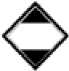 б)	Указывает на то, что в транспортном средстве перевозятся упаковки с опасными грузами в ограниченных количествах.в)	Указывает, что на перевозку распространяются освобождения, связанные с количествами, перевозимыми в одной транспортной единице.г)	Указывает на то, что в транспортном средстве перевозятся литиевые батареи.На что указывает приведенная на рисунке табличка, прикрепленная кконтейнеру?а)	Указывает на то, что в контейнере перевозятся упаковки с опасными грузами в освобожденных количествах.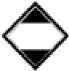 б)	Указывает на то, что в контейнере перевозятся упаковки с опасными грузами в ограниченных количествах.в)	Указывает, что на перевозку распространяются освобождения, связанные с количествами, перевозимыми в одной транспортной единице.г)	Указывает на то, что в контейнере перевозятся опасные отходы.Тема. Требования к таре. Каким кодом согласно ДОПОГ обозначается тара для опасного груза,представляющая собой барабан из фанеры?а)	«1D»;б)	«1G»;в)	«1С». Каким кодом согласно ДОПОГ обозначается тара для опасного груза,представляющая собой ящик из фанеры?а)	«4С»;б)	«4D»;в)	«4G».Каким кодом согласно ДОПОГ обозначается тара, представляющая собой ящик из естественной древесины с плотно пригнанными стенками?а)	«4D2»;б)	«4С2»;в)	«4F2».Каким кодом согласно ДОПОГ обозначается тара, представляющая собойканистру пластмассовую с несъемным днищем:а)	«3Н1»;б)	«3А1»;в)	«3В1».Согласно ДОПОГ тара, имеющая код «1А1», представляет собой:а)	барабан из стали с несъемным днищем;б)	канистру из алюминия со съемным днищем;в)	мешок из бумаги влагонепроницаемый.Согласно ДОПОГ тара, имеющая код «1N1», представляет собой:а)	барабан из металла, кроме стали или алюминия, с несъемным днищем;б)	барабан из алюминия с несъемным днищем;в)	барабан из стали с несъемным днищем.Согласно ДОПОГ тара, имеющая код «1В1», представляет собой:а)	барабан из металла, кроме стали или алюминия, с несъемным днищем;б)	барабан из алюминия с несъемным днищем;в)	барабан из стали с несъемным днищем. Согласно ДОПОГ максимальная вместимость барабана из стали для перевозки опасных грузов составляет:а)	450 л;б)	350 л;в)	200 л;г)	150 л. Согласно ДОПОГ максимальная вместимость фанерного барабана для перевозки опасных грузов составляет:а)	100 л;б)	150 л;в)	200 л;г)	250 л.Согласно ДОПОГ максимальная масса нетто опасного груза, перевозимого в ящике из фибрового картона, составляет:а)	100 кг;б)	150 кг;в)	400 кг.Согласно ДОПОГ максимальная степень наполнение сосуда жидкостью, имеющей температуру кипения менее 600С, не должна превышать:а)	90% емкости сосуда при температуре наполнения 150С;б)	95% емкости сосуда при температуре наполнения 150С;в)	100% емкости сосуда при температуре наполнения 150С.Согласно ДОПОГ максимальная степень наполнение сосуда жидкостью, имеющей температуру кипения 850С, не должна превышать:а)	92% емкости сосуда при температуре наполнения 150С;б)	95% емкости сосуда при температуре наполнения 150С;в)	100% емкости сосуда при температуре наполнения 150С.Согласно ДОПОГ максимальная вместимость стальной канистры, используемой для перевозки опасных грузов, составляет:а)	60 л;б)	20 л;в)	10 л.Тема. Разрешительная система.Кто выдает специальное разрешение для осуществления международных перевозок опасных грузов?а)	Ространснадзор;б)	Госавтоинспекция;в)	МЧС России.На какие грузы необходимо получить специальное разрешение при осуществлении международных перевозок опасных грузов?а)	любые опасные грузы;б)	«особо опасные» грузы;в)	грузы повышенной опасности.Требуется ли согласовывать маршрут перевозки опасного груза с подразделениями ГИБДД:а)	да;б)	нет.Предусматривает ли ДОПОГ ограничения на проезд транспортных средств с опасными грузами через тоннели (п. 8.6.4 ДОПОГ)?а)	да;б)	нет.Требуется ли принимать, применять и соблюдать при перевозке грузов повышенной опасности план обеспечения безопасности?а)	да;б)	нет.В какой организации согласно ФЗ №257 «О дорогах» необходимо получить специальное разрешение на перевозку опасного груза, если маршрут перевозки проходит по территории 2-х и более субъектов федерации?а)	МЧС России;б)	Госавтоинспекцией;в)	Ространснадзор.В какой организации согласно ФЗ №257 «О дорогах» необходимо получить специальное разрешение на перевозку опасного груза, если маршрут перевозки проходит по дороге федерального значения?а)	МЧС России;б)	Госавтоинспекцией;в)	Ространснадзор.В какой организации согласно ФЗ №257 «О дорогах» необходимо получить специальное разрешение на перевозку опасного груза, если маршрут перевозки проходит по автомобильным дорогам регионального или межмуниципального значения?а)	МЧС России;б)	Госавтоинспекцией;в)	Ространснадзор;г)	В органах исполнительной власти субъекта РФ.Допускает ли ДОПОГ введение компетентными органами ограничений на движение транспортных средств с опасными грузами в определенные дни недели или года?а)	да;б)	нет.Допускаются ли согласно ДОПОГ к перевозке вещества, отнесенные к № ООН 3121?а)	да;б)	нет.Что согласно ДОПОГ означает код ограничения проезда через тоннели «D/E»?а)	запрещен проезд через тоннели категории D и E при перевозке навалом/насыпью ил в цистернах;б)	запрещен проезд через тоннель категории Е при перевозке в упаковках;в)	указанное в п.п. а) и б).Сколько категорий автодорожных тоннелей существует, согласно ДОПОГ?а)	Два.б)	Восемь.в)	Пять.г)	ДОПОГ не предусматривает разделение тоннелей на категории.Как водитель может узнать, к какой категории относится автодорожный тоннель?а)	По дорожному знаку, установленному перед тоннелем.б)	Из транспортного документа.в)	Из указаний грузоотправителя.г)	Из разговоров с приятелем.Тема. Требования к транспортным средствам и дополнительному оборудованию.Согласно правилам дорожного движения автотранспортные средства должны оборудоваться проблесковыми маячками желтого или оранжевого цвета при перевозке:а)	легковоспламеняющихся веществ;б)	взрывчатых веществ;в)	всех опасных грузов;г)	грузов, указанных в п.п. а) и б).Предусмотрено ли оборудование транспортных средств, используемых для перевозки опасных грузов, специальными звуковыми сигналами?а)	да, в случае перевозки взрывчатых, легковоспламеняющихся, радиоактивных веществ,и ядовитых веществ высокой степени опасности;б)	нет.Согласно ДОПОГ оснащение автомобиля с опасным грузом огнетушителями является обязанностью:а)	грузоотправителя;б)	грузополучателя;в)	перевозчика.Требуется ли согласно ДОПОГ защищать топливный бак транспортного средства, используемого для перевозки легковоспламеняющихся веществ в упаковках?а)	сверху и снизу;б)	по бокам;в)	снизу и по бокам;г)	защита бака не требуется.Сколько противооткатных башмаков согласно ДОПОГ должно быть на транспортной единице с опасным грузом?а)	равное количеству транспортных средств входящих в транспортную единицу;б)	два;в)	три.Согласно ДОПОГ, находящиеся на транспортном средстве с опасными грузами противооткатные упоры должен соответствовать:а)	весу транспортного средства;б)	углу наклона проезжей части.Требуется ли согласно ДОПОГ оборудовать транспортное средство, используемое для перевозки опасных грузов, противопожарной сигнализацией.а)	да;б)	нет.Согласно ДОПОГ транспортное средство, перевозящее грузы повышенной опасности, должно быть оборудовано:а)	проблесковым маячком желтого (оранжевого) цвета;б)	системой защиты транспортного средства от угона;в)	радиостанцией.Согласно ДОПОГ огнетушители, установленные на транспортном средстве с опасным грузом, должны:а)	быть легко доступны для экипажа;б)	защищены от воздействия погодных условий;в)	располагаться непосредственно рядом с грузом;г)	удовлетворять требованиям, указанным в п.п. а) и б);д)	удовлетворять требованиям, указанным в п.п. а), б) и в).Какова должна быть минимальная совокупная емкость огнетушителей на транспортной единице максимально допустимой массой не более 3,5 т?а)	4 кг;б)	2 кг;в)	3 кг.Согласно ДОПОГ минимальная совокупная емкость огнетушителей на транспортной единице максимально допустимой массой более 3,5 т, но не более 7,5 т составляет:а)	8 кг;б)	6 кг;в)	4 кг.Согласно ДОПОГ минимальная совокупная емкость (в кг сухого порошка) переносных огнетушителей на транспортной единице максимально допустимой массой более 7,5 т составляет:а)	12 кг;б)	10 кг;в)	8 кг.Содержит ли ДОПОГ требование об оборудовании транспортных средств с опасными грузами средствами радиосвязи:а)	да;б)	нет.Что согласно ДОПОГ входит в перечень аварийного снаряжения, находящегося на каждой транспортной единице с опасными грузами?а)	песок;б)	аварийный жилет;в)	сотовый телефон.Применяются ли положения ДОПОГ в отношении конструкции транспортных средств, перевозящих опасные грузы в пределах Российской Федерации?а)	да;б)	нет.Допускаются ли согласно ДОПОГ к перевозке упаковок с опасными грузами 3 класса, транспортные средства, использующие в качестве топлива сжиженный нефтяной газ?а)	да;б)	нет.Согласно ДОПОГ холодильное оборудование транспортного средства в случае перевозки органических пероксидов, требующих регулирования температуры, должно функционировать?а)	независимо от двигателя транспортного средства;б)	от двигателя транспортного средства.Требуется ли установка проблескового маячка желтого или оранжевого цвета, если на транспортном средстве перевозится масло камфорное (№ ООН 1130)?а)	да;б)	нет.Сколько прицепов (полуприцепов) согласно ДОПОГ может включать транспортная единица с опасными грузами?а)	не более одного;б)	не более двух.Какое минимальное количество противооткатных башмаков согласно ДОПОГ, должно быть на транспортной единице с опасным грузом?а)	1;б)	2;в)	3.Согласно ДОПОГ устройство ограничения скорости должно быть отрегулировано таким образом, чтобы скорость транспортного средства не могла превышать:а)	60 км/ч;б)	85 км/ч;в)	90 км/ч.Требуется ли наличие устройства ограничения скорости на бортовом автомобиле, предназначенном для перевозки ОГ в соответствии с ДОПОГ?а)	да, если максимально допустимая масса автомобиля превышает 3,5 т;б)	нет.Согласно правил дорожного движения проблесковый маячок желтого или оранжевого цвета, установленных на транспортном средстве с опасным грузом:а)	дает преимущество в движении;б)	не дает преимущества в движении.Тема. Организация перевозки опасных грузов и движение транспортного средства.Кто согласно ДОПОГ производит очистку тары после перевозки опасного груза?а)	перевозчик;б)	грузополучатель;в)	производитель опасного груза.Что означает данный дорожный знак?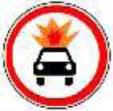 а)	движение транспортных средств с опасными грузами запрещено;б)	движение транспортных средств с взрывчатыми и легковоспламеняющимися материалами запрещено.Какими средствами согласно ДОПОГ обозначается запрещение проезда транспортных средств с опасными грузами через тоннели?а)	дорожными знаками;б)	шлагбаумом;в)	светофором.Разрешается ли согласно ДОПОГ совместная погрузка упаковок, имеющих знаки опасности образцов № 1.6 и № 3?а)	да;б)	нет.Разрешается ли согласно ДОПОГ совместная погрузка упаковок, имеющих знаки опасности образцов № 4.1 и № 1.5?а)	да;б)	нет.Допускается ли согласно ДОПОГ погрузка на одно и то же транспортное средство взрывчатых веществ и изделий, имеющих классификационный код 1.4S, и легковоспламеняющихся жидкостей?а)	да;б)	нет.Разрешается ли согласно ДОПОГ совместная погрузка упаковок с взрывчатыми веществами и изделиями (за исключением имеющих классификационный код 1.4S) и баллонов с газом?а)	да;б)	нет.Разрешается ли согласно ДОПОГ совместная погрузка упаковок с веществами и изделиями, отнесенными к опасным грузам класса 3 и класса 5.1?а)	да;б)	нет.Разрешается ли согласно ДОПОГ совместная погрузка упаковок с веществами и изделиями, отнесенными к опасным грузам класса 3 и класса 8?а)	да;б)	нет.Разрешается ли согласно ДОПОГ совместная погрузка упаковок с опасными грузами класса 3 и баллонов с газом?а)	да;б)	нет.Разрешается ли согласно ДОПОГ совместная погрузка упаковок с веществами и изделиями, отнесенными к опасным грузам класса 3 и класса 9?а)	да;б)	нет.Разрешается ли согласно ДОПОГ совместная погрузка упаковок, имеющих знаки опасности образцов № 3, и баллонов с газом?а)	да;б)	нет.Допускается ли в соответствии с ДОПОГ совместная перевозка упаковок, имеющих знаки опасности образцов № 4.1+1 и № 5.2?а)	да;б)	нет.Разрешается ли согласно ДОПОГ совместная погрузка упаковок с взрывчатыми веществами и изделиями, имеющими классификационный код 1.4S, и веществами, отнесенными к подклассу 5.1?а)	да;б)	нет.Разрешается ли согласно ДОПОГ совместная погрузка упаковок с веществами и изделиями, отнесенными к опасным грузам класса 6.1 и класса 5.1?а)	да;б)	нет.Разрешается ли согласно ДОПОГ совместная погрузка упаковок с веществами и изделиями, отнесенными к опасным грузам класса 6.1 и класса 8?а)	да;б)	нет.Разрешается ли согласно ДОПОГ совместная погрузка упаковок в веществами и изделиями, отнесенными к опасным грузам класса 6.1, и баллонов с газом?а)	да;б)	нет.Разрешается ли согласно ДОПОГ совместная погрузка упаковок с веществами и изделиями, отнесенными к опасным грузам класса 6.2 и класса 9?а)	да;б)	нет.Разрешается ли согласно ДОПОГ совместная погрузка упаковок с веществами и изделиями, отнесенными к опасным грузам класса 8 и класса 4.3?а)	да;б)	нет.Что означает данный дорожный знак?а) транспортным средствам с опасными грузами движение прямо запрещено;б)	направление движения для грузовых автомобилей;в)	направление движения для транспортных средств с опасными грузами.Что означает данный дорожный знак?а)	транспортным средствам с опасными грузами движение направо запрещено;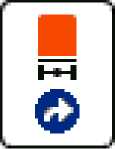 б)	направление движения для грузовых автомобилей;в)	направление движения для транспортных средств с опасными грузами.При каком режиме работы при перевозке опасных грузов в рейс должны направляться два водителя?а)	в случае управления автомобилем более 8 часов;б)	в случае управления автомобилем более 10 часов;в)	в случае управления автомобилем более 12 часов.На какие категории согласно ДОПОГ подразделяются тоннели по критерию безопасности проезда?а)	А, В, С, D и Е;б)	1, 2, 3, 4 и 5;в)	I, II, III, IV и V.К какой категории согласно ДОПОГ относятся тоннели не ограничивающие перевозку опасных грузов?а)	«А»;б)	«В»;в)	«С».Какой участок дороги наиболее опасен при перевозке жидкостей?а)	имеющий правый поворот;б)	имеющий левый поворот;в)	имеющий S-образный поворот.Разрешается ли согласно ДОПОГ работа двигателя транспортного средства при погрузке и разгрузке опасных грузов?а)	разрешается, если двигатель приводит в действие механизмы, обеспечивающие погрузку или разгрузку;б)	разрешается только в случае погрузки или разгрузки опасных грузов на открытых площадках;в)	не разрешается.На транспортном средстве с опасными грузами, находящемся на стоянке, согласно ДОПОГ должны быть обязательно включены:а)	стояночный тормоз;б)	передача в коробке передач;в)	сигналы аварийной остановки.В каких транспортных средствах должны перевозиться опасные грузы, упакованные в тару, изготовленную из чувствительных к влаге материалов в соответствии с ДОПОГ?а)	В закрытых или крытых брезентом транспортных средствах.б)	Только в закрытых транспортных средствах.в)	Только в крытых брезентом транспортных средствах.г)	Только в открытых транспортных средствах.Разрешается ли передавать к перевозке упаковки с опасным грузом, которые имеют повреждения в соответствии с ДОПОГ?а)	Да, если утечка опасного вещества незначительна.б)	Да, если опасное вещество не проникло наружу.в)	Нет.г)	Да, только с разрешения владельца транспортного средства.Разрешается ли передавать к перевозке упаковку, загрязненную остатками опасных веществ в соответствии с ДОПОГ?а)	Да.б)	Нет.в)	Да, если загрязнения заклеены знаками опасности.г)	Да, если загрязнение незначительно.Какие упаковки с опасным грузом запрещено перевозить автомобильным транспортом в соответствии с ДОПОГ?а)	Грузовые отправления, которые необходимо транспортировать за границу.б)	Упаковки, предназначенные для перевозки воздушным транспортом.в)	Упаковки, которые имеют повреждения.г)	Упаковки, предназначенные для перевозки морским транспортом.Какие грузовые единицы с опасными грузами запрещено перевозить автомобильным транспортом в соответствии с ДОПОГ?а)	Грузовые единицы, которые содержат более 1000 бутылок чистого этилового спирта.б)	Грузовые единицы, предназначенные для перевозки воздушным транспортом.в)	Грузовые единицы, герметичность упаковки которых настолько нарушена, что содержимое может проникнуть наружу.г)	Грузовые единицы высотой свыше двух метров.По какой причине кузов транспортного средства должен быть очищен от всех остатков опасных веществ перед загрузкой опасных грузов в соответствии с ДОПОГ?а)	В случае повреждения упаковки опасные грузы, которые проникли наружу, могут вступать в опасную реакцию с загрязнениями.б)	Для того, чтобы приучить водителя к чистоплотности.в)	Чтобы не возникли дополнительные расходы на очистку грузовых отправлений.г)	Наличие остатков опасных грузов не позволит надежно закрепить груз в грузовом отделении транспортного средства.Разрешается ли загружать опасные грузы в транспортное средство, если при проверке в грузовом отделении были обнаружены остатки опасного груза в соответствии с ДОПОГ?а)	Разрешается, если разрешенная максимальная масса транспортного средства не превышает 3,5 т.б)	Разрешается, если при загрузке присутствует ответственное лицо, которое сопровождает груз.в)	Разрешается, если это остатки невоспламеняющегося вещества.г)	Не разрешается.Имеет ли право грузоотправитель отказаться от передачи опасного груза к перевозке, если документы на транспортное средство и водителя не отвечают установленным требованиям в соответствии с ДОПОГ?а)	Нет, опасный груз должен быть отгружен как можно быстрее.б)	Нет, запрещается загружать опасный груз, если на транспортном средстве отсутствует дополнительное оборудование, указанное в письменных инструкциях.в)	Нет, запрещается загружать опасный груз, если к транспортному средству не прикреплены информационные таблицы опасного груза.г)	Да, запрещается загружать опасный груз, если документы на транспортное средство и водителя не отвечают установленным требованиям.Допускается ли загрузка автомобильного транспортного средства опасными грузами сверх его номинальной грузоподъемности в соответствии с ПДД?а)	Допускается.б)	Допускается только с разрешения компетентных органов.в)	Допускается только с разрешения водителя транспортного средства.г)	Не допускается.В каком случае при перевозках опасных грузов закрытое транспортное средство обязательно должно иметь вентиляцию в соответствии с ДОПОГ?а)	В случае перевозки сжатых, сжиженных газов или растворенного под давлением ацетилена.б)	В случае перевозки радиоактивных материалов.в)	В случае перевозки взрывчатых веществ.г)	В случае перевозки сильнодействующих ядовитых и инфекционных веществ.Должен ли работать двигатель транспортного средства во время выполнения погрузочно-разгрузочных операций с опасными грузами в соответствии с ДОПОГ?а)	Решает водитель в зависимости от обстоятельств.б)	Может работать, но не более 15 минут.в)	Двигатель должен работать, чтобы подзарядить аккумулятор.г)	Двигатель должен быть выключен, за исключением случаев, когда его использование необходимо для приведения в действие механизмов, которые используются во время погрузки или разгрузки транспортного средства.Разрешается ли курить возле транспортного средства при выполнении погрузочно-разгрузочных работ с опасными грузами в соответствии с ДОПОГ?а)	Разрешается.б)	Не разрешается.в)	Разрешается только с согласия консультанта по безопасности перевозок опасных грузов.г)	Разрешается, если на транспортном средстве есть огнетушитель емкостью не менее 6 кг сухого порошка.Тема. Обязанности водителя и персонала обслуживающего перевозку.Обязан ли водитель знать свойства перевозимых опасных грузов?а)	да;б)	нет, это входит в обязанности экспедитора.Разрешается ли согласно ДОПОГ перевозить на транспортном средстве с опасными грузами лиц, не являющихся членами экипажа ТС?а)	да;б)	нет.Обязан ли водитель согласно ПОБППГ пройти инструктаж по особенностям перевозки конкретного вида опасного груза?а)	да;б)	нет.Обязан ли водитель сообщить в Госавтоинспекцию об инциденте с опасным грузом?а)	да;б)	нет.Обязан ли водитель при инциденте или аварии с опасным грузом оказать первую помощь пострадавшим?а)	да;б)	нет, следует дождаться прибытия врачей «Скорой помощи».В каких случаях водитель обязан сообщить в Госавтоинспекцию об инциденте с опасным грузом?а)	при дорожно-транспортном происшествии;б)	при возгорании груза;в)	при поломке автомобиля в пути следования и невозможности устранения на местенеисправности силами водителя;г)	в случаях, указанных в п.п. а), б) и в).Тема. Ликвидация последствий и охрана труда.При переломе конечностей в первую очередь необходимо:а)	приложить холод, ткань, смоченную холодной водой;б)	обеспечить неподвижность кости путем наложения шины, фиксирующей прилегающие с обеих сторон поломанной кости оба сустава;в)	поместить пострадавшего в теплое помещение, дать горячей воды или чаю, место перелома обмыть теплой водой с мылом.Могут ли газы проникать в человеческий организм через кожу?а)	да;б)	нет.Какие последствия может иметь попадание кислоты на водителя, незащищенного спецодеждой?а)	могут возникнуть химические ожоги;б)	никаких;в)	кислота опасна лишь в больших количествах.На руки водителя автомобиля попадает дизельное топливо. Что следует делать?а)	вымыть водой с мылом;б)	высушить на воздухе;в)	смыть бензином;г)	ничего, т.к. дизельное топливо не опасно.Чем необходимо обработать кожу человека в случае ожога кислотой?а)	30-40 минут водой, потом 10% раствором питьевой соды;б)	50% раствором марганцовки, потом водой;в)	только водой.Чем опасна поза «лежа на спине» для человека, находящегося в бессознательном состоянии?а)	возможно попадание содержимого желудка в дыхательные пути;б)	возможно прилив крови к голове;в)	поза неудобная.Что может произойти, если бензин прольется на землю?а)	пострадают растения в зоне, подвергшейся воздействию опасного груза, возможно загрязнение водоемов;б)	земля будет удобрена;в)	опасный груз опустится до недоступных слоев и не представит никакой опасности.К каким средствам индивидуальной защиты относятся респираторы?а)	к фильтрующим;б)	к изолирующимв)	не являются средствами защиты.Требуется ли врачебная помощь при попадании бензина на кожу человека?а)	да;б)	нет.При повреждении брюшной полости пострадавшего:а)	укладывают на бок с полусогнутой ногой;б)	укладывают на спину с подложенным под голову валиком;в)	пострадавшего устраивают полусидя.Какими признаками характеризуются ожоги степени III А:а)	покраснение кожи и отек;б)	образование больших пузырей с желеобразным содержимым;в)	образование тонких пузырей, наполненных прозрачной жидкостью;г)	омертвление (некроз) всей толщи кожи, вплоть до обугливания.Продолжительность подачи огнетушащего вещества 6-килограммового порошкового огнетушителя составляет по ГОСТ Р 51057-2001:а)	10 сек;б)	12 сек;в)	15 сек.Какое положение следует придать пострадавшему с двусторонним повреждением грудной клетки?а)	положить на спину;б)	устроить полусидя;в)	положить на бок.Какими признаками характеризуются ожоги I степени:а)	покраснение кожи и отек;б)	образование больших пузырей с желеобразным содержимым;в)	образование тонких пузырей, наполненных прозрачной жидкостью;г)	омертвление (некроз) всей толщи кожи, вплоть до обугливания.Можно ли при тушении горящей одежды накрывать пострадавшего с головой одеялом или иным подручным средством?а)	да;б)	нет.Какие последствия могут возникнуть при попадании ядовитой жидкости на землю?а)	разрушается плодородный слой почвы;б)	просачиваясь в почву, разлагается;в)	соединяется с грунтом и образует взрывоопасную смесь.В какой последовательности следует оказывать помощь пострадавшему, если у него прекратилось дыхание и сердечная деятельность?а)	наружный массаж сердца, освобождение дыхательных путей, искусственное дыхание;б)	искусственное дыхание, наружный массаж сердца, освобождение дыхательных путей;в)	освобождение дыхательных путей, искусственное дыхание, наружный массаж сердца.Что необходимо сделать при переломе голени?а)	наложить шину с внешней стороны от конца стопы до тазобедренного сустава;б)	наложить две шины с внешней и внутренней стороны ноги от конца стопы до середины бедра.Что из перечисленного должен сообщить водитель транспортного средства с опасным грузом в Госавтоинспекцию при дорожно-транспортном происшествии?а)	место происшествия;б)	информацию о грузе;в)	кто виновник происшествия;г)	сведения, указанные в п.п. а) и б).Огнетушитель ОП-5-01 является:а)	порошковым;б)	углекислотным.При переломе конечностей в первую очередь необходимо:а)	приложить холод, ткань, смоченную холодной водой;б)	обеспечить неподвижность кости путем наложения шины, фиксирующей прилегающие с обеих сторон поломанной кости оба сустава;в)	поместить пострадавшего в теплое помещение, дать горячей воды или чаю, место перелома обмыть теплой водой с мылом.Куда должен быть направлен огнетушащий состав при тушении возгорания легковоспламеняющейся жидкости?а)	поверх пламени;б)	в очаг возгорания.Какую помощь необходимо оказать пострадавшему при тепловом ударе?а)	пострадавшего следует вынести из закрытого помещения на свежий воздух, расстегнуть одежду, напоить холодной водой, смочить голову и грудь водой, дать вдохнуть нашатырный спирт;б)	пострадавшего поместить в теплое помещение, дать горячей воды или чаю, обмыть пораженные места теплой водой с мылом.Какая помощь должна быть оказана пострадавшему при ушибах?а)	смазать ушибленное место йодом;б)	к ушибленному месту приложить холод;в)	растирать ушибленное место, делать массаж.При производстве погрузочно-разгрузочных работ с кислотами для защиты обслуживающего персонала необходимо применять:а)	противокислотный фартук;б)	резиновые перчатки;в)	очки или маску;г)	средства защиты, указанные в п.п. а), б) и в).Как правильно снимать одежду с пострадавшего, получившего повреждение руки или ноги?а)	одежду следует сначала снять с поврежденной конечности;б)	одежду следует сначала снять с неповрежденной конечности;в)	последовательность действий не имеет значения.Что следует сделать в первую очередь при оказании помощи при обмороке?а)	усадить пострадавшего;б)	уложить и приподнять голову;в)	уложить и приподнять ноги.Как правильно применить бактерицидные салфетки?а)	промыть рану, удалить инородные тела, наложить бактерицидную повязку;б)	обработать рану раствором йода, наложить бактерицидную повязку;в)	не обрабатывая раны, наложить бактерицидную повязку, зафиксировав ее пластырем или бинтом.В чем заключается первая помощь пострадавшему при шоке?а)	обрызгать лицо холодной водой, энергично растереть кожу лица, дать понюхать нашатырный спирт;б)	уложить пострадавшего, укрыть, дать имеющиеся болеутоляющие средства, контролировать дыхание и пульс;в)	придать пострадавшему положение лежа или полусидя, на лоб и затылок положить холодные примочки.Как остановить кровотечение при ранении вены?а)	наложить давящую повязку на место ранения;б)	наложить жгут выше места ранения;в)	наложить жгут ниже места ранения.Как остановить кровотечение при ранении артерии?а) наложить давящую повязку на место ранения;б)	наложить жгут выше места ранения;в)	наложить жгут ниже места ранения.На какой срок может быть наложен кровоостанавливающий жгут в теплое время года?а)	не более получаса;б)	не более одного часа;в)	время не ограничено.На какой срок может быть наложен кровоостанавливающий жгут в холодное время года?а)	не более получаса;б)	не более одного часа;в)	время не ограничено.Тема. Ответственность.Предусматривает ли законодательство Российское Федерации лишение водителя свидетельства о допуске к перевозке опасных грузов?а)	да;б)	нет.Какие санкции предусмотрены Кодексом Российской Федерации об административных правонарушениях в отношении водителя транспортного средства, перевозящего опасные грузы для собственных нужд без аварийной карточки?а)	только штраф;б)	только лишение права управления;в)	штраф или лишение права управления.Какое административное наказание может быть применено к водителю транспортного средства, перевозящего опасные грузы без свидетельства ДОПОГ о подготовке водителя?а)	предупреждение или штраф от 1000 р. до 1500 р.;б)	штраф от 1000 р. до 1500 р.;в)	штраф от 2000 до 2500 р. или лишение права управления ТС на срок от 4 до 6 мес.Какое административное наказание может быть применено к водителю транспортного средства перевозящего опасные грузы при несоблюдении условий перевозки опасных грузов?а)	предупреждение или штраф от 1000 р. до 1500 р.;б)	штраф от 1000 р. до 1500 р.;в)	штраф от 2000 до 2500 р. или лишение права управления ТС на срок от 4 до 6 мес.За какие административные правонарушения при перевозке опасных грузов для собственных нужд ТС задерживается?а)	отсутствует свидетельство о допущении ТС к перевозке опасных грузов;б)	отсутствует аварийная карточка;в)	конструкция ТС не соответствует установленным требованиям;г)	отсутствуют элементы системы информации об опасности;д)	все вышеперечисленное.е)	перечисленное в п.: б; в; г;Какое административное наказание может быть применено к водителю транспортного средства перевозящего опасные грузы при отсутствии у него ДОПОГ-свидетельства?а)	предупреждение или штраф от 1000 р. до 1500 р.;б)	штраф от 1000 р. до 1500 р.;в)	штраф от 2000 до 2500 р. или лишение права управления ТС на срок от 4 до 6 мес.Какое административное наказание может быть применено к водителю транспортного средства перевозящего опасные грузы, если конструкция ТС перевозящее опасные грузы не соответствует требованиям?а)	предупреждение или штраф от 1000 р. до 1500 р.;б)	штраф от 1000 р. до 1500 р.;в)	штраф от 2000 до 2500 р. или лишение права управления ТС на срок от 4 до 6 мес.Какое административное наказание может быть применено к водителю транспортного средства перевозящего опасные грузы, если отсутствуют средства, применяемые для ликвидации последствий происшествия?а)	предупреждение или штраф от 1000 р. до 1500 р.;б)	штраф от 1000 р. до 1500 р.;в)	штраф от 2000 до 2500 р. или лишение права управления ТС на срок от 4 до 6 мес.